		Accord		Concernant l’adoption de Règlements techniques harmonisés de l’ONU applicables aux véhicules à roues et aux équipements et pièces susceptibles d’être montés ou utilisés sur les véhicules à roues et les conditions de reconnaissance réciproque des homologations délivrées conformément à ces Règlements*(Révision 3, comprenant les amendements entrés en vigueur le 14 septembre 2017)_______________		Additif 45 − Règlement ONU no 46		Révision 6 − Rectificatif 1Rectificatif 1 à la révision 6 − Date d’entrée en vigueur : 14 mars 2018		Prescriptions uniformes relatives à l’homologation des systèmes 
de vision indirecte et des véhicules à moteur en ce qui concerne 
le montage de ces systèmes	Le présent document est communiqué uniquement à titre d’information. Le texte authentique, juridiquement contraignant, est celui du document ECE/TRANS/WP.29/ 2018/17.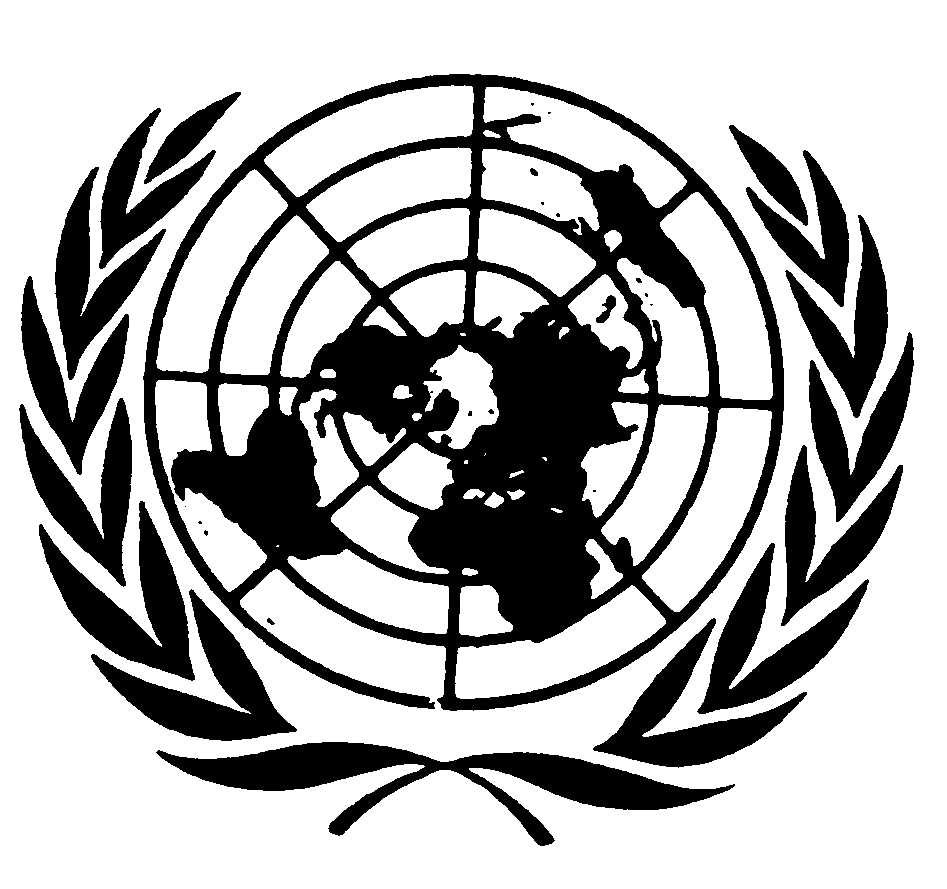 Annexe 3, point 9, lire (remplacer la lettre « S » par la classe « VII » et conserver le renvoi à la note 2) :« 9.	Description sommaireIdentification du système : rétroviseur, système à caméra et moniteur, autre système de vision indirecte de la classe I, II, III, IV, V, VI, VII2Symbole … ».E/ECE/324/Rev.1/Add.45/Rev.6/Corr.1−E/ECE/TRANS/505/Rev.1/Add.45/Rev.6/Corr.1E/ECE/324/Rev.1/Add.45/Rev.6/Corr.1−E/ECE/TRANS/505/Rev.1/Add.45/Rev.6/Corr.118 avril 2018